 Права и обязанности участников образовательного процесса, предусмотренные законодательством об образовании и локальными нормативными актами ДОО, прекращаются с даты отчисления воспитанника.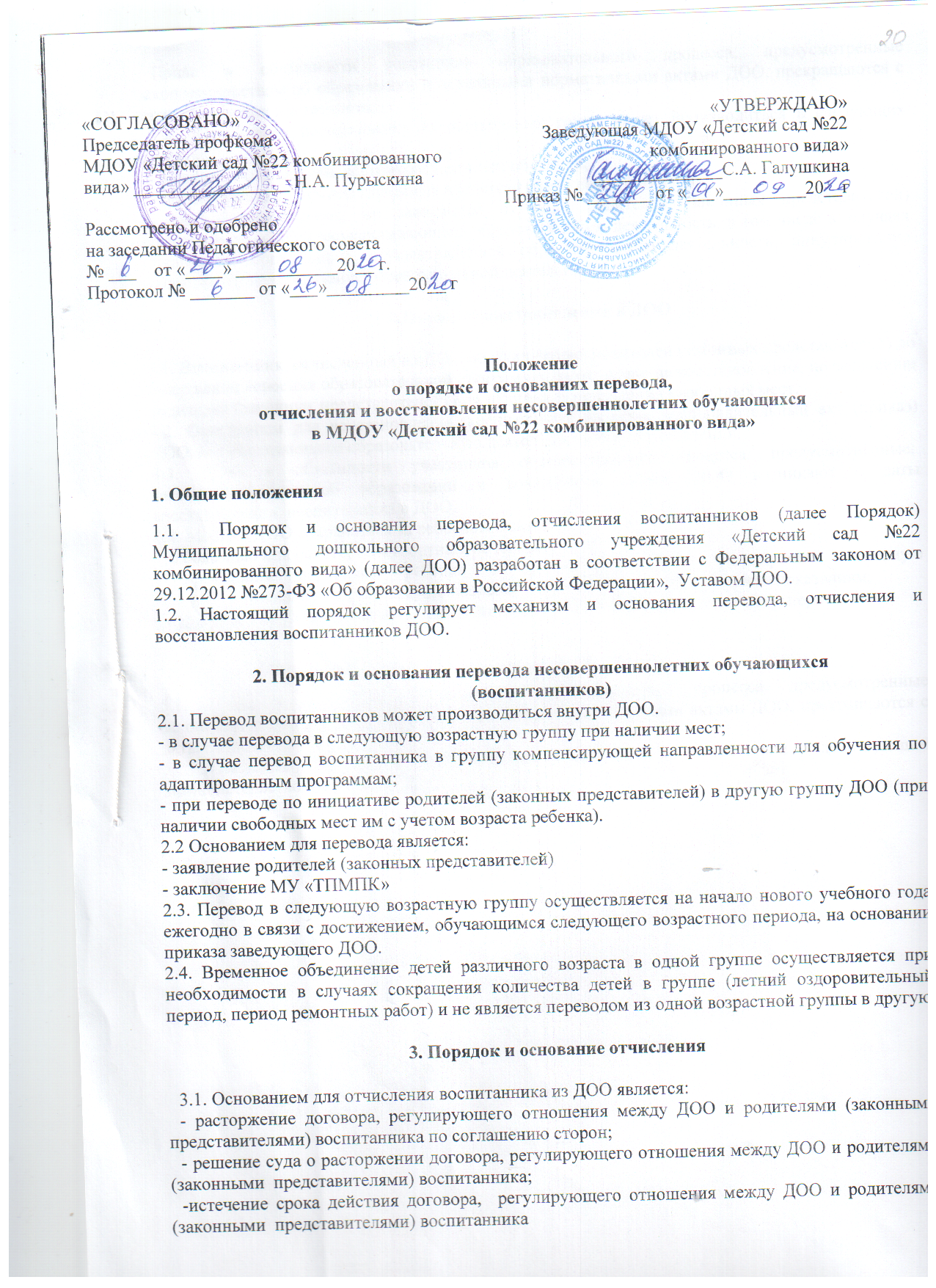 3.2.  Отчисление воспитанника из дошкольных групп может производиться в следующих случаях:- в связи с завершением дошкольной ступени обучения;- по заявлению родителей (законных представителей) воспитанников;- по обстоятельствам, не зависящим от воли родителей (законных представителей) воспитанника и ДОО, осуществляющего образовательную деятельность, в том числе в  случаях ликвидации организации, осуществляющей образовательную деятельность, аннулирования лицензии на осуществление образовательной деятельности.4.Порядок восстановления в ДОО4.1. Воспитанник, отчисленный из ДОО по инициативе  родителей (законных представителей) до завершения освоения образовательной программы, имеет право на восстановление, по заявлению родителей (законных представителей) при наличии в учреждении свободных мест.4.2. Основанием для восстановления  воспитанника является распорядительный акт (приказ) ДОО, осуществляющего образовательную деятельность, о восстановлении.4.3. Права и обязанности участников образовательного процесса, предусмотренные,  законодательством об образовании и локальными актами ДОО возникают с даты восстановлении  воспитанника в ДОО.4.4. Место в ДОО сохраняется за ребенком в связи:-  с болезнью или санаторно-курортным лечением;- временным переводом ребенка в другое учреждение, реализующее основную общеобразовательную программу дошкольного образования, по медицинским показаниям;- отпуском родителей (законных представителей) или летним оздоровительным периодом.5. Права5.1. Права и обязанности участников образовательного процесса, предусмотренные законодательством об образовании и локальными нормативными актами ДОО, прекращаются с даты отчисления воспитанника.5.2. Изменения в настоящее Положение могут вноситься в соответствии с действующим законодательством и Уставом ДОО. 